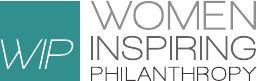 GRANT APPLICATIONOrganization _______________________________________________________________ Contact name ______________________________________________________________ Address ___________________________________________________________________ City _________________________________________ Zip __________________________ Phone __________________________ Email _____________________________________ Organization’s tax identification number. _________________________________________ Women Inspiring Philanthropy awards its grants in five categories · Culture: Projects that cultivate, develop, educate and improve the cultural 
climate in Arlington. Environment: Projects that seek to 1) improve, enhance or restore the surroundings and promote conservation of our natural resources, 2) promote 
the protection and welfare of animals or 3) encourage research, public aware-ness, and education relating to the environment and animals in Arlington.Education: Projects that further the ability to educate and improve education in Arlington.Family: Projects that strengthen and enhance the lives of children and families in Arlington.Health and Wellness: Projects that positively impact the mental or physical health and wellness of the people in Arlington. Which category most closely aligns with your proposed project? _______________________Name of project _____________________________________________________________ Amount requested $ __________________________________________________________ Organization BackgroundDescribe your organization’s history and mission (one paragraph or less) Program/Project Description and Need Briefly describe your specific program/project (one to two sentences). What is the problem or issue you are trying to address?Goal and Objectives Women Inspiring Philanthropy only funds projects scheduled for completion within 
one year of the awarded date. What is the goal of the program in one sentence (be sure it is specific, measurable, achievable, relevant, and timely).What are your objectives and is this project esponse to an urgent or critical need, 
a bold new venture, or a new approach to an ongoing problem? (please list in bullet format).What are the anticipated outcomes and how will you measure them to know if you are successful? Please attach a timeline with specific goals and identify who will be responsible 
for each task.Please attach a logic model if you have one.Strategies and Activities In bullet format, identify the strategies and activities you will employ to meet your goal. How does your strategy differ from others in your field? Women Inspiring Philanthropy supports organizations located in and serving 
Arlington. How will your project impact the Arlington community? What other organizations are you partnering with for a broader impact? Financial Information What is the total budget for your project? _____________________________________What is the total budget of your organization? ______________________________	Please attach a detailed budget of the project for which you are requesting funding 
and specifically identify the costs for which you are seeking Women Inspiring Philanthropy support. Funding PlanWomen Inspiring Philanthropy funds in phases according to timeline objectives. Phase One = 30%, Phase Two = 30%, Phase Three = 30%, Upon Completion = 10%Women Inspiring Philanthropy does not fund 100% of a project’s total cost. Describe the overall funding plan for the project. What funding sources have you secured to supplement a gift from Women Inspiring Philanthropy? Women Inspiring Philanthropy requires all grantees to provide proof of matching support. Please list all entities that have been asked to provide financial support for the proposed project along with the respective requested amount and whether these funds are pledged, paid, or merely requested at the time of this application? Recognition Opportunities It is critically important that the brand, Women Inspiring Philanthropy continues to build so our membership grows to enable us to make larger, more impactful grants. With this in mind, your grant will be evaluated with weight given to recognition opportunities that your organization can offer Women Inspiring Philanthropy. Please identify opportunities.Additional Information Please list the name and email address of the Executive Director or CEO of your organization ____________________________________________________________________________ This grant application has been reviewed by an organization executive who has the rights to sign legal documents by your organization.Please sign and date ___________________________________________________________Please include the following information with this form A copy of the latest verification of tax-exempt status from the Internal Revenue Service (IRS) under Section 1870 of the IRS code.A list of your board members.A list of actual or threatened litigation or regulatory proceedings, investigation, or governmental actions involving your organization in the past two years, with a brief description of the basis for each. Please scan and send the requested materials via email toWomenInspiringPhilanthropy@gmail.com Final InstructionsDo not send additional information, including brochures, DVDs, or other printed material. Please review your information carefully before submitting it. The form must be fully completed with attachments and received by noon December 11, 2020 in order to be considered by the members of Women Inspiring Philanthropy. Grant Presentations will be scheduled for late January. You will be notified of your assigned time after we receive your Grant Application. You will have 10 minutes to present to the membership plus 5 minutes for questions. You are requested to include a visual such as video, PowerPoint, or similar. This will be your time to distribute brochures, flyers, etc. We appreciate your help in adhering to a strict time schedule. If you have any questions, please do not hesitate to contact us at WomenInspiringPhilanthropy@gmail.com. We are here to help. Thank you for your interest in partnering with Women Inspiring Philanthropy.